扫码二维码关注公众号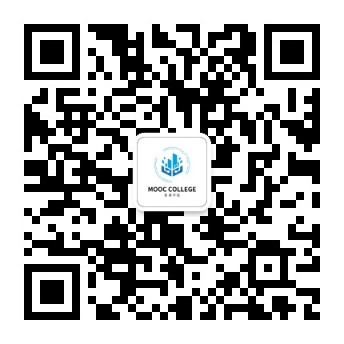 实名认证请按流程完成实名认证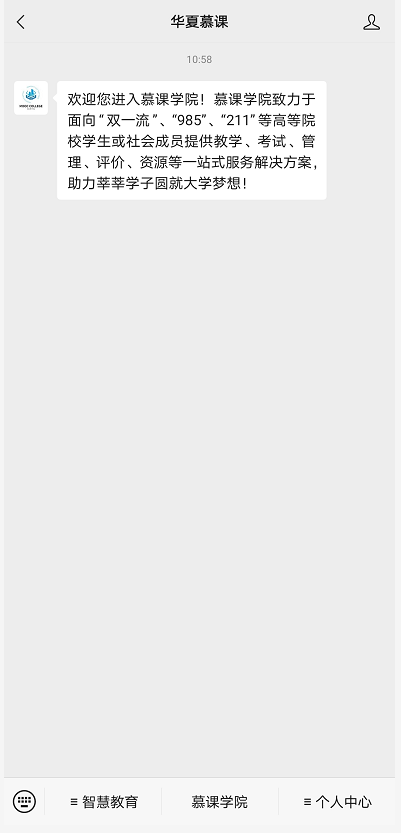 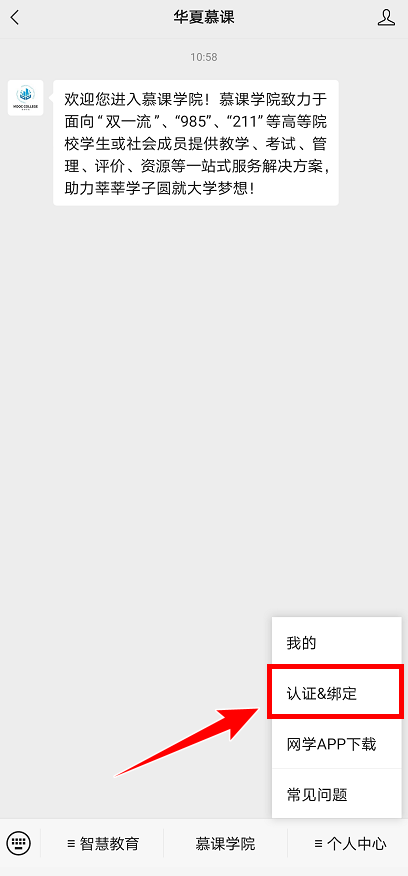 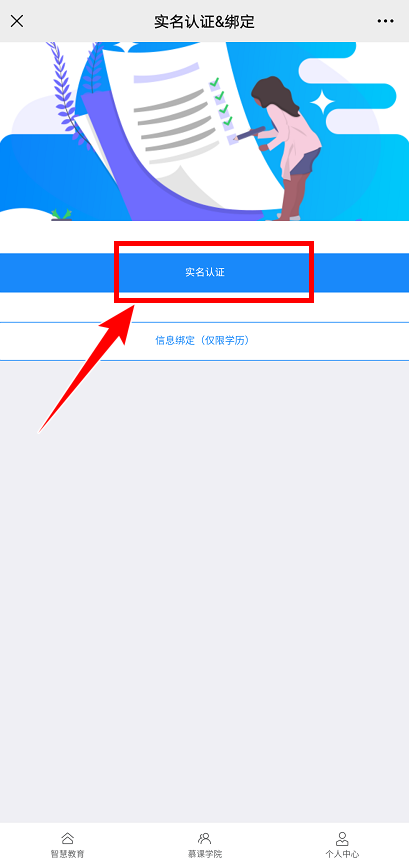 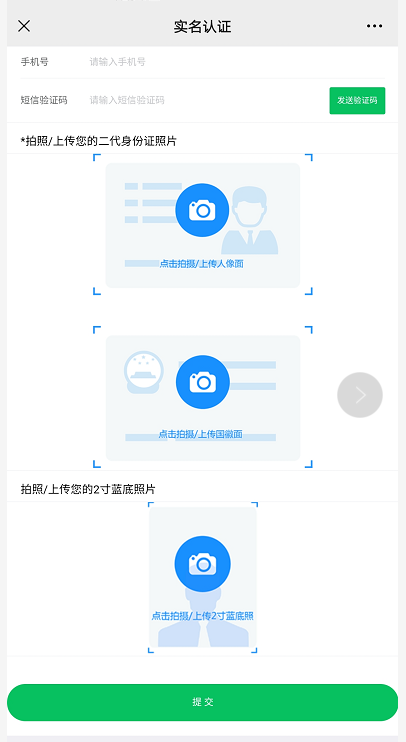 电子签名请点击“我的”请点击页面中的“电子签名”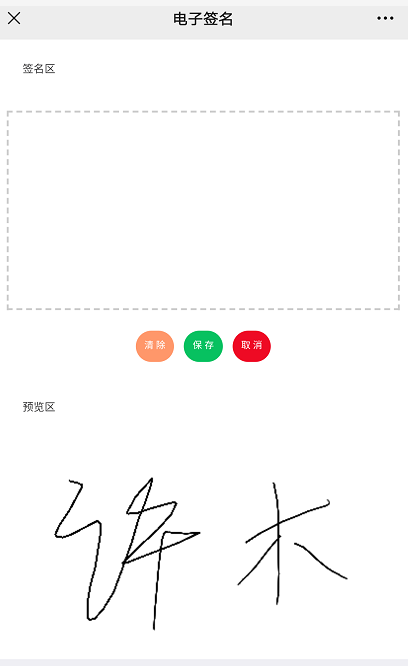 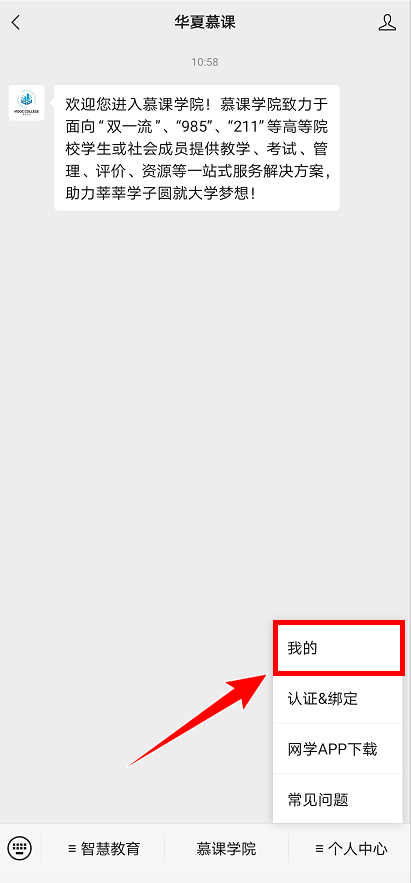 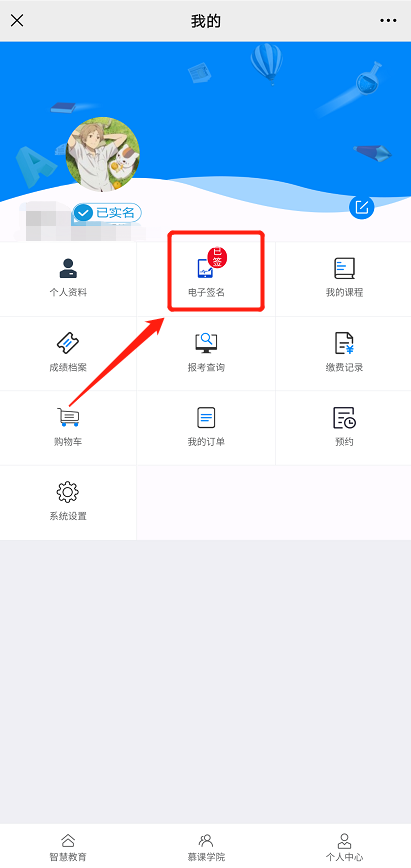 综测预约请点击“我的”请点击页面中的“预约”点击“综测预约”进行预约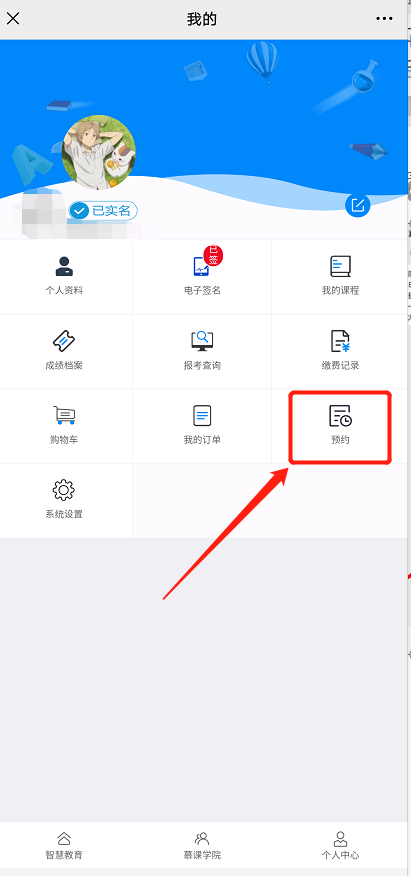 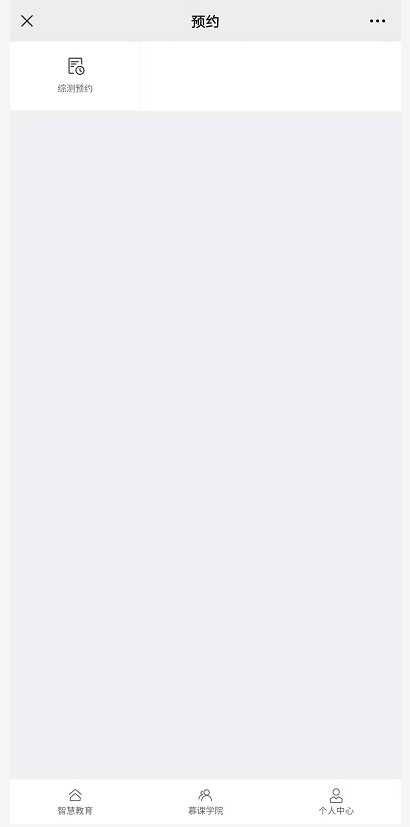 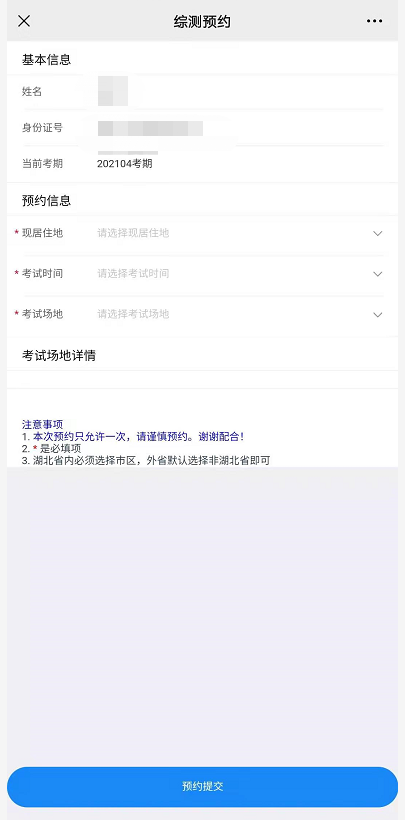 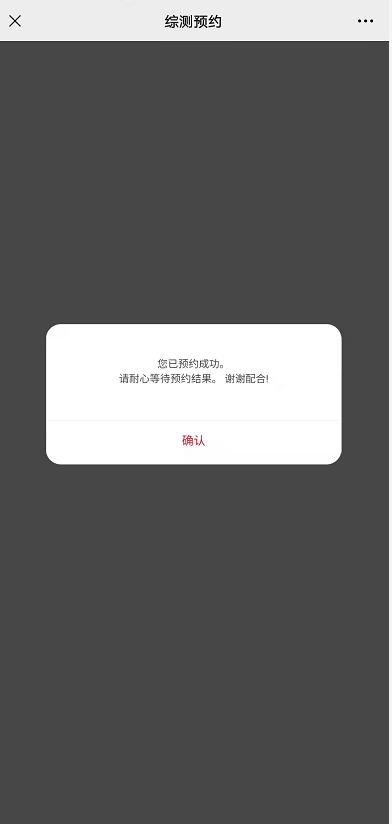 在预约时请注意选择“现居住地”考试场地为主考学校指定地点。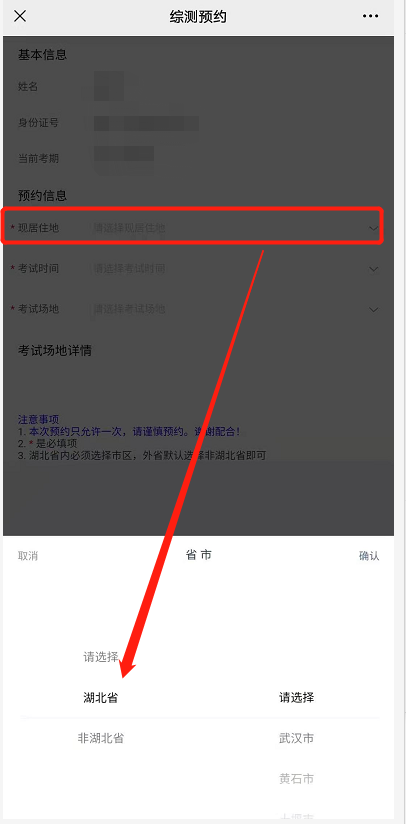 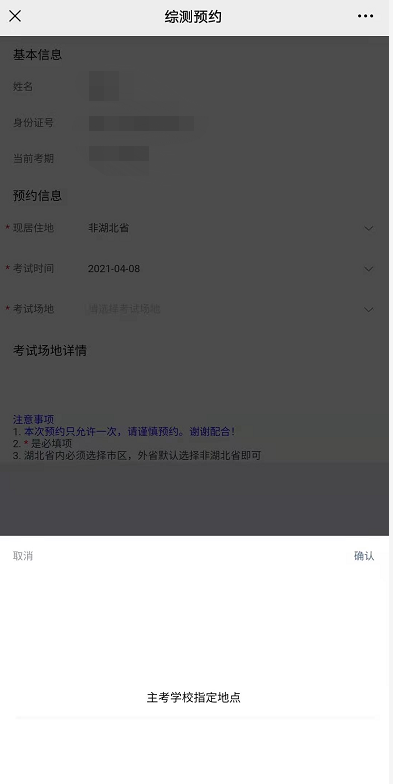 